	ONAYLAYAN                                      Filiz KARABAYIR                                                                                           Prof. Dr. Hülya ÖNAL                                     Fakülte Sekreteri	                                                                                                  Dekan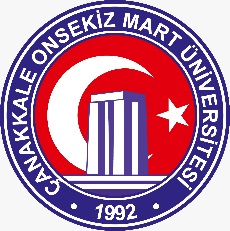 T.C.ÇANAKKALE ONSEKİZ MART ÜNİVERSİTESİİletişim Fakültesiİç Kontrol Standartları Eylem Planı İş Akış ŞemalarıDoküman KoduIAKS01T.C.ÇANAKKALE ONSEKİZ MART ÜNİVERSİTESİİletişim Fakültesiİç Kontrol Standartları Eylem Planı İş Akış ŞemalarıYayın Tarihi25.01.2021T.C.ÇANAKKALE ONSEKİZ MART ÜNİVERSİTESİİletişim Fakültesiİç Kontrol Standartları Eylem Planı İş Akış ŞemalarıRevizyon Tarihi26.03.2024T.C.ÇANAKKALE ONSEKİZ MART ÜNİVERSİTESİİletişim Fakültesiİç Kontrol Standartları Eylem Planı İş Akış ŞemalarıRevizyon Nov.1.1T.C.ÇANAKKALE ONSEKİZ MART ÜNİVERSİTESİİletişim Fakültesiİç Kontrol Standartları Eylem Planı İş Akış ŞemalarıSayfa Sayısı2T.C.ÇANAKKALE ONSEKİZ MART ÜNİVERSİTESİİletişim Fakültesiİç Kontrol Standartları Eylem Planı İş Akış ŞemalarıDoküman GüncelliğindenSorumlu PersonelFakülteSekreteriStaj İşlemleri Süreci İş Akış AdımlarıSorumlu Kişiİlgili DokümanlarStaj yapmak isteyen öğrenci staj başvuru formunu staj yapacağı yere doldurtur. Öğrencinin danışmanı ve öğrenim gördüğü bölümün staj komisyonu başkanı staj başvuru formunu onaylar.Muhasebe personeli evraklar ve imzalar tam ise başvuruyu alır. SGK sistemi üzerinden öğrencinin sigorta girişi yapılır.Her ayın 1-15’i arası bir önceki ayın staj primleri beyanname programı kullanılarak sisteme yüklenir ve alınan çıktılar Sağlık Kültür ve Spor Daire Başkanlığı’na üst yazı ile bildirilir.                     Öğrencinin beyan ettiği çıkış tarihinde SGK’dan öğrencinin ayrılış işlemleri yapılır.                                                             İşlem SonuSorumlu Birim/Personel: Muhasebe İşleriAkademik PersonelBölümBaşkanlığıMuhasebe İşleriPersoneliFakülteSekreteriE BEYANNNAME1. Staj Başvuru Formu2.E Devlet Üzerinden Alınan Provizyon Belgesi3.İş Sağlığı Güvenliği Sertifikası4.Vesikalık Fotoğraf